Комитет по программе и бюджетуДвадцать четвертая сессияЖенева, сентября 2015 г.Заключительный отчет о ходе реализации проекта по повышению норм охраны и безопасности в существующих зданиях ВОИСподготовлен СекретариатомСПРАВОЧНАЯ ИНФОРМАЦИЯСорок шестая сессия Ассамблей государств членов ВОИС, состоявшаяся в сентябре 2008 г., одобрила предложение Секретариата о повышении норм охраны и безопасности в существующих зданиях ВОИС (документы WO/PBC/13/6(a) и A/46/10) в целях приведения норм охраны и безопасности в зданиях ВОИС в соответствие с минимальными требованиями стандартов ООН H-MOSS.  Эти стандарты были использованы в качестве основы при выработке рекомендаций оценки рисков безопасности (ОРБ), проведенной независимым экспертом по вопросам безопасности в отношении штаб-квартиры ВОИС в 2006 г.На своей двадцать первой сессии Комитет по программе и бюджету (КПБ) получил обновленную информацию о ходе осуществления этого проекта (документ WO/PBC/21/9), в которой были отмечены изменения в проектном задании, включая выделение дополнительных средств для Центра доступа и пересмотренные спецификации периметра безопасности по итогам консультаций с принимающей страной, состоявшихся в июне 2011 г.  В представленном КПБ отчете также напоминается о том, что был проведен анализ для повторной оценки риска и изменения первоначального проектного задания без ущерба для ожидаемых результатов от принятых мер в области безопасности и охраны.  Данный отчет был также представлен пятьдесят первой сессии Ассамблей государств-членов ВОИС (документ A/51/10) в сентябре 2013 г. Заключительный отчет дополняет представленные КПБ предыдущие отчеты о ходе работы (последним является документ WO/PBC/22/9) и содержит информацию для государств-членов о проделанной работе, достигнутых результатах и использовании бюджетных средств в рамках проекта «Повышение норм охраны и безопасности в существующих зданиях ВОИС» (проект H-MOSS) за период с июля 2014 г. ОБЗОР ХОДА осуществленИЯ ПРОЕКТА Проект H-MOSS делится на три основных этапа: Этап I – Проектирование и разработка целостной системы охраны и безопасности, отвечающей требованиям ВОИС, основанным на применении эффективных принципов управления рисками, формирование внутренних и внешних партнерских связей и оценка соответствующих технических систем, в частности в плане инфраструктурной совместимости и соответствия стандартам H-MOSS Департамента по вопросам охраны и безопасности Организации Объединенных Наций. (Завершен)Этап II – Планирование и детальное проектирование, включающее в себя разработку технических спецификаций, объявление тендера, заключение подрядных договоров со строительными компаниями и поставщиками других услуг для закупки современных систем охраны и безопасности и управления ими, внедрение вспомогательных систем связи/сопряжения.  (Завершен)  Этап III – Реализация и тестирование систем и обучение персонала с особым упором на аспекты функциональной совместимости, системных функций, процедур активного мониторинга, конечного завершения работ и передачи всех систем ВОИС для последующей эксплуатации.  (Будет завершен в сентябре 2015 г.)На момент написания данного отчета проект H-MOSS был близок к завершению: было выполнено приблизительно 98 процентов работ и все ожидаемые результаты от осуществления проекта должны быть достигнуты к сентябрю 2015 г.  В приводимой ниже таблице показан прогресс в реализации ключевых элементов проекта и указаны планируемые даты завершения работ.  Как было указано в предыдущем отчете о ходе реализации проекта (документ WO/PBC/22/13), строительство конференц-зала и центра доступа ВОИС повлияло на поэтапное сооружение периметра безопасности ВОИС, и последние элементы периметра планируется установить к сентябрю 2015 г.  С административно-технической точки зрения, в большинстве случаев завершение строительства конференц-зала и центра доступа играло важную роль в обеспечении большей части предусмотренных проектом элементов безопасности и охраны. Система охранной сигнализации ВОИС состоит из двух основных элементов; лазерной системы обнаружения, установленной в помещениях ВОИС в январе 2015 г., и наземной системы обнаружения «Omnitrax», установка которой должна быть завершена в сентябре 2015 г.  ЦЕЛИ, ДОСТИГНУТЫЕ ЗА ВРЕМЯ С ОКОНЧАНИЯ ПОСЛЕДНЕГО ОТЧЕТНОГО ПЕРИОДА (ЗАКОНЧИВШЕГОСЯ В ИЮЛЕ 2014 Г.) Со времени подготовки предыдущего отчета о ходе реализации проекта все остававшиеся системы операционной безопасности и охраны, включая турникеты, защитные двери, системы скрытого видеонаблюдения, техническую сигнализацию и устройства связи, были подключены к специально выделенной локальной вычислительной сети (ЛВС).  Операционный центр координации мер безопасности (SCOC) полностью вступил в строй и является единым центром эксплуатации и мониторинга данных современных систем охраны и безопасности. SCOC обеспечивает непрерывный круглосуточный мониторинг и реагирование на инциденты в системе охраны и безопасности ВОИС, в которой работают специально подготовленные охранники. Большая часть элементов противотранспортного периметра зданий AB, GBI и GBII, включая периметр здания PCT, были поэтапно установлены в течение 2013 г., а последние элементы инфраструктуры периметра безопасности (ограждения, столбы и радиопоглощающие стены) вокруг нового здания, конференц-центра и центра доступа ВОИС были сооружены к концу 2014 г. Будка охраны у въезда в подземную парковку здания PCT была установлена в апреле 2015 г., а подключение к будке систем скрытого видеонаблюдения, связи и управления физической безопасностью было завершено в июне 2015 г.  Создание инфраструктуры центра доступа было завершено в начале сентября 2014 г., к открытию первой Генеральной Ассамблеи ВОИС, состоявшейся в новом конференц-зале ВОИС. Оснащение стоек приема и регистрации, ввод в эксплуатацию системы контроля доступа (турникеты, система скрытого видеонаблюдения) и системы пропусков и оборудование рабочих мест были завершены в ноябре 2014 г.  Несмотря на то, что новые системы безопасности вступили в строй перед самым началом работы Генеральной Ассамблеи в 2014 г., все системы работали без каких-либо серьезных сбоев. Секция конференционных услуг работает в тесном сотрудничестве со Службой охраны и безопасности (SSCS) при проведении в ВОИС различных совещаний, семинаров и конференций.  Благодаря программе смежного обучения сотрудников SSCS, подрядной охранной фирмы (ARNDT) и Секции конференционных услуг было обеспечено создание и эффективное управление работой стоек приема и службы пропусков из нового центра доступа.  Это обучение включало в себя детальное ознакомление с техническими системами изготовления пропусков и управления доступом в помещения.  Для целей безопасности и регистрации SSCS и Секция конференционных услуг вовлечены в инициативу по упорядочению процедур регистрации и загрузки фотографий участников конференций еще на этапе первоначальной регистрации. Недавно– в начале 2015 г. – силами Отдела внутреннего надзора (ОВН) был проведен внутренний аудит Службы охраны и безопасности, который охватывал проект H-MOSS.  В подготовленном отчете было признано, что задержки в осуществлении проекта H-MOSS были непосредственно связаны со строительством нового конференц-зала ВОИС.  Кроме того, в отчете было рекомендовано провести обзор существующей политики и процедур в области охраны и безопасности.  В ходе аудита были также отмечены преимущества, включая полную изоляцию ЛВС системы безопасности от Интернета и ЛВС ВОИС, проведение своевременного технического обслуживания оборудования системы безопасности, ведение журнала управления доступом и организацию регулярного обучения ответственных за безопасность на этаже.  РАСХОДЫ ПО ПРОЕКТУ H-MOSS Поскольку проект H-MOSS близится к завершению (сентябрь 2015 г.), важно отметить и признать успешное сотрудничество начиная с 2009 г. между ВОИС и принимающей страной в рамках «Fondation pour les Immeubles des Organisations Internationales» (FIPOI), что позволило существенно улучшить физическую безопасность и охрану ВОИС, расширить возможности по управлению рисками и создать более безопасные условия для сотрудников и посетителей ВОИС.  Можно напомнить о том, что выделенные FIPOI средства на проект H-MOSS составили 5 млн шв. франков и предназначались для осуществления различных мер обеспечения внешней безопасности, в том время как смета расходов ВОИС, покрываемых за счет резервных фондов, составила 7,6 млн шв. франков, и эти расходы предназначались для принятия мер внутренней безопасности и охраны (документ A/46/10 Rev.).  В ходе осуществления всего проекта ВОИС уделяла приоритетное внимание и координировала деятельность и планы различных заинтересованных сторон для обеспечения его успешного завершения.  Начиная с этапа разработки и до завершения проекта его взаимосвязь с другими крупными проектами, такими как строительство нового здания и конференц-зала ВОИС, означала, что перед Организацией стояли особые задачи, которые дополнительно усложнялись трудностями управления столь долгосрочным проектом.  Таким образом, ожидаемые результаты проекта будут достигнуты по его завершении в сентябре 2015 г. без какого-либо превышения сметы расходов.  По состоянию на 30 июня 2015 г. выделенные на осуществление проекта средства в размере 12 547 944,21 шв. франка были либо израсходованы, либо зарезервированы для выполнения запланированных работ.  После проведения окончательной финансовой выверки ожидается, что в резервы будет перечислен неизрасходованный остаток средств в размере приблизительно 4000,00 шв. франков.  См. таблицу ниже. Предлагается следующий пункт решения.19.	Комитет по программе и бюджету принял к сведению содержание документа «Заключительный отчет о ходе реализации проекта по повышению норм охраны и безопасности в существующих зданиях ВОИС» (документ WO/PBC/24/12).[Конец документа]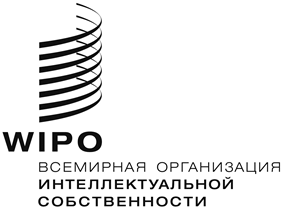 RWO/PBC/24/12WO/PBC/24/12WO/PBC/24/12ОРИГИНАЛ:  АНГЛИЙСКИЙОРИГИНАЛ:  АНГЛИЙСКИЙОРИГИНАЛ:  АНГЛИЙСКИЙДАТА:  10 июля 2015 г.ДАТА:  10 июля 2015 г.ДАТА:  10 июля 2015 г.Элементы проектаТекущее состояние Сроки завершенияОбеспечение внутренней безопасности (ВОИС) Системы скрытого видеонаблюдения Системы контроля и управления доступом Центр доступаЛВС системы безопасности и охраны Центр службы безопасности Системы пожарной сигнализации Этап III 
 Завершен в январе 2015 г. Сооружение периметра безопасности ВОИС (FIPOI)Противотранспортные загражденияОграждения от пешеходов (пересмотренное проектное задание)Будки охраныСистемы охранной сигнализацииЭтап III 
Будет завершен в августе 2015 г. Системы охранной сигнализации для конференц-зала ВОИС. Этап IIIБудет завершен в сентябре 2015 г.Суммы в шв. франкахСмета расходов, утвержденная государствами-членами в декабре 2008 г.7 600 000Доля принимающей страны5 000 000Общий бюджет12 600 000Выделенные средства Суммы в шв. франкахСредства, выделенные ВОИС7 547 944.21Средства, выделенные принимающей страной5 000 000Общая сумма выделенных средств 12 547 944621Остаток выделенных средствСуммы в шв. франкахДоступный остаток средств ВОИС (по состоянию на 30 июня 2015 г.)(планируется израсходовать на оплату услуг)52 055,79 Доступный остаток средств принимающей страны 0Прогнозируемый остаток средств на сентябрь 2015 г.4000,00